Associazione Civica Per  – LugoPresidente: Alessio SegantiVicepresidente: Donato Piloni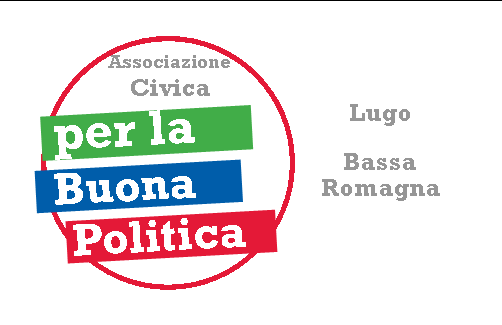 Segretario: Paola FabbriTel. 3471666721 – 3347921786e-mail: buonapoliticalugo@gmail.com sito web: http://buonapoliticalugo.altervista.orgGrazie!Meno male che il PD c’è…Letto il commento della segreteria del PD di Lugo, ci è sembrato doveroso ringraziare per averci spiegato finalmente la verità: il PD di Lugo è impegnato e concentrato a risolvere i problemi di noi cittadini, mentre le opposizioni, che non hanno niente da fare, iniziano furbescamente, con atteggiamento subdolo e scorretto, la propria campagna elettorale.Grazie PD, per indicare a noi, sprovveduti cittadini, qual è l’opinione che dobbiamo coltivare per salvarci dalla perdizione.Gli argomenti delle opposizioni (levantine, meschine e con il naso aquilino) sono modesti e strumentali, mentre la Giunta PD, bella e aitante, come un busto superbo dell’innominabile, è impegnata seriamente e concretamente su molti fronti (non sfigurerebbe anche a falciare il grano a petto nudo).Grazie, segreteria del PD di Lugo, per dirci come dobbiamo orientare il nostro pensiero. Noi credevamo che, in democrazia, i parlamenti (e i consigli) servissero per “parlare”, vale a dire per confrontare le posizioni di tutti, proprio tutti, i rappresentanti eletti dal popolo sovrano e, avendo questa funzione di rappresentanza, i parlamenti assumessero anch’essi requisito di “sovranità” e credevamo che, in altri regimi, di passata memoria, i parlamenti fossero ridotti, di fatto, a funzioni di mera ratificazione di decisioni prese altrove (magari in un consiglio “grande” o dall’innominabile).Ingenuamente, invece, sbagliavamo: i parlamenti possono tranquillamente risparmiarsi il confronto e, più pragmaticamente, ratificare le decisioni prese dal governo. Ma restiamo pur “sereni”. In fondo, laddove si prendono le decisioni, c’è un alto senso di responsabilità.Parola di PD lughese! Grazie, grazie ancora.Presidenza e Consiglio Direttivo dell’Associazione Per la Buona Politica